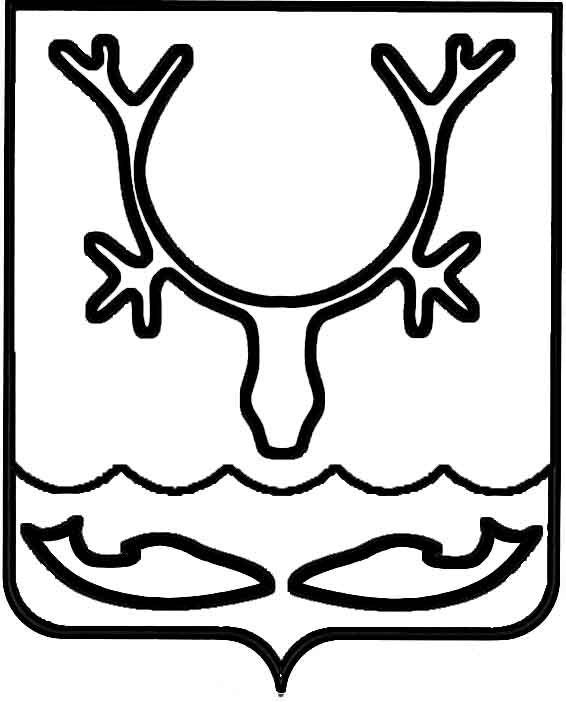 Администрация МО "Городской округ "Город Нарьян-Мар"РАСПОРЯЖЕНИЕот “____” __________________ № ____________		г. Нарьян-МарВ соответствии с постановлениями Администрации муниципального образования "Городской округ "Город Нарьян-Мар" от 11.02.2019 № 150                  "Об утверждении Положения о комиссии по вопросам разработки, реализации                     и оценки эффективности муниципальных программ при Администрации муниципального образования "Городской округ "Город Нарьян-Мар", от 11.02.2019 № 151 "Об утверждении комиссии по вопросам разработки, реализации и оценки эффективности муниципальных программ при Администрации муниципального образования "Городской округ "Город Нарьян-Мар":1.	Признать утратившими силу:1)	распоряжение Администрации МО "Городской округ "Город Нарьян-Мар" от 26.09.2013 № 518-р "Об утверждении Положения о комиссии по вопросам разработки муниципальных и ведомственных целевых программ муниципального образования "Городской округ "Город Нарьян-Мар"; 2)	распоряжение Администрации МО "Городской округ "Город Нарьян-Мар" от 24.11.2017 № 630-р "Об утверждении состава комиссии по вопросам разработки муниципальных программ муниципального образования "Городской округ "Город Нарьян-Мар".2.	Настоящее распоряжение вступает в силу со дня его подписания.1202.2019116-рО признании утратившими силу отдельных распоряжений Администрации МО "Городской округ "Город Нарьян-Мар"И.о. главы МО "Городской округ"Город Нарьян-Мар"О.В.Жукова